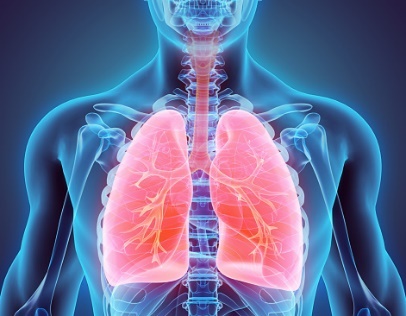 ¿Cuáles son los síntomas?Dolores corporalesTos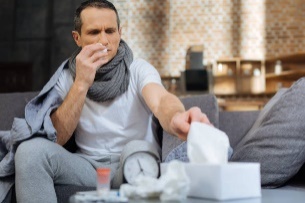 Presión en el oídoDolor de cabezaVoz roncaFiebre Congestión nasalGoteo nasal con mucosidad claraEstornudosIrritación o dolor de gargantaCausasExisten muchas causas para las infecciones en las vías respiratorias, estas incluyen la entrada de diferentes tipos de virus en el cuerpo. Una vez entra un virus, provoca una reacción en el sistema inmunológico como: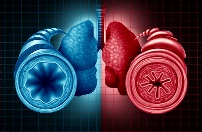 Goteo nasalDificultad para respirarIrritación en la narizTos por aumento de mucosidad en la gargantaPrevenciónPara disminuir los riesgos de contagio es importante el lavado de manos frecuentemente, minimizar el contacto cercano con personas que tengan síntomas de enfermedad respiratoria y evitar compartir artículos de higiene personal.  TratamientoConsulte con su médico cuál es el tratamiento adecuado para aliviar los síntomas. Existen maneras de tratar los síntomas en el hogar, estos incluyen: aumentar el consumo de agua, evitar el humo externo como el de un cigarrillo, usar humidificador de vapor frío en la habitación y utilizar gotas de solución salina para la nariz.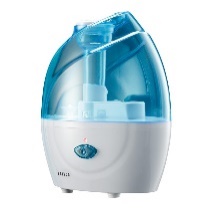 Aspecto Social y EmocionalPara recomendaciones, herramientas y recursos de cómo usted y su familia pueden afrontar las preocupaciones emocionales y físicas que se presentan durante y tras su tratamiento, por favor visite su médico o comuníquese a las siguientes líneas telefónicas:First Health Call1-866-337-3338TTY: 1-866-921-0101APS Health787-641-9133